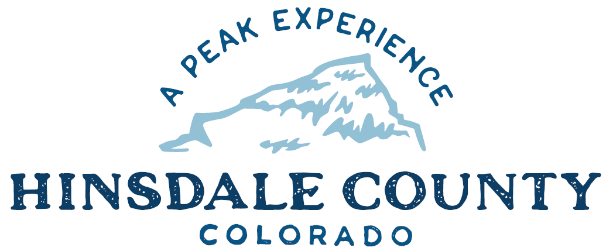 +HINSDALE COUNTYBOARD OF COUNTY COMMISSIONERS SPECIAL WORKSHOP & MEETINGCoursey Annex, 311 Henson Street, Lake CityTuesday, April 13 – 5:15 p.m.AgendaJoin Zoom Meetinghttps://us02web.zoom.us/j/84440077275?pwd=aGtmT0tzTDI3bGo1RHlWSWtHbW5Udz09Meeting ID: 844 4007 7275Passcode: 928116Or call in:  346 248 7799 5:15 pm WORKSHOPDiscuss Communication Site Lease Agreement with Visionary Communications for Upper Piedra Communications TowerDiscuss Antenna Tower Space Lease with Visionary Communications for VHF Radio Communication		CLOSE WORKSHOPOPEN REGULAR MEETINGConsider Communication Site Lease Agreement with Visionary Communications for Upper Piedra Communications TowerConsider Antenna Tower Space Lease with Visionary Communications for VHF Radio Communication			ADJOURNTimes stated are approximate and the agenda may be modified as necessary at the discretion of the Board.  The next Commissioner’s meeting is a workshop and regular meeting on Wednesday, April 21, 2021, unless otherwise noted.  